Request for Transfer of Medical Records  I, 							 (Owner Name) request the release of any and all medical records, diagnostic results, radiographs and other associated documents for my pet(s):									      (Animal name/s) to the East Hants Animal Hospital from: ___________________________________________________ (Hospital name) Signature:________________________________ Date: 						East Hants Animal Hospital202 Highway 214, Elmsdale, NS, B2S 1J2Phone: (902) 883-8787Fax: (902) 883-8789careteam@easthantsanimalhospital.ca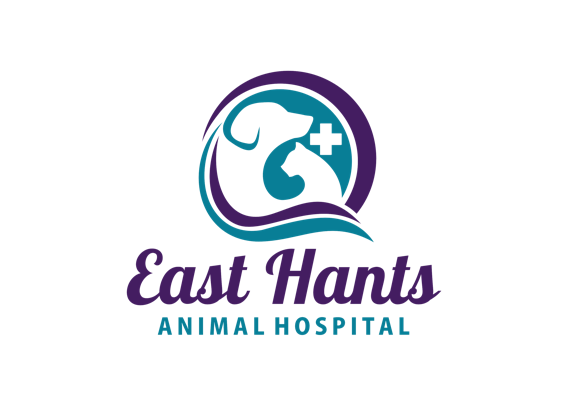 